Ata Nº007/2023         Aos sete dias do mês de março de dois mil e vinte e três, às dezenove horas, reuniu-se em caráter ordinário a Câmara Municipal de Vereadores de Bom Retiro do Sul – RS, com os seguintes vereadores: Antônio Gilberto Portz, Astor Jose Ely, Clóvis Pereira dos Santos, Diogo Antoniolli, Fábio Porto Martins, Jairo Martins Garcias, João Pedro Pazuch e Silvio Roberto Portz. Havendo quórum e verificada a ausência do senhor presidente que estava em viagem a Brasília, a sessão foi presidida pelo Senhor Vice Presidente que invocando a proteção de Deus declarou aberta a sessão e convidou a todos os presentes a rezar o Pai Nosso. A seguir, solicitou ao secretário da mesa que fizesse a leitura da ata de número zero seis barra dois mil e vinte e três, a qual foi colocada em discussão e votação, foi aprovada por unanimidade de votos. Em seguida, solicitou a leitura das matérias que deram entrada na Casa: Convite para a quarta Conferencia Municipal de Saúde, Convite para a segunda Festa do Peixe. De origem do Poder Legislativo, uma indicação do vereador Fabio Porto Martins, um requerimento de autoria da Mesa Diretora e outro requerimento de autoria do vereador Joao Batista Ferreira. De autoria do Poder Executivo, os Projetos de Lei sob os números zero vinte e nove, zero trinta, zero trinta e um e zero trinta e dois barra dois mil vinte e três. Aberto o espaço para o grande expediente não houve oradores. Aberto o espaço de lideranças não houve vereadores inscritos. Aberta a ordem do dia, as indicações, os requerimentos e os projetos de lei oriundos do Poder Executivo sob os números zero vinte e nove, zero trinta, zero trinta e um e zero trinta e dois foram colocados em votação e aprovados por unanimidade de votos. O projeto de lei do Executivo de número zero vinte e cinco, que estava nas comissões, foi colocado em votação e aprovado por unanimidade de votos. O projeto de Resolução do Legislativo de número zero um, permaneceu baixado nas comissões, obedecendo prazo regimental. Encerrada a Ordem do Dia, aberto o espaço das explicações pessoais usaram a tribuna os vereadores Fábio Porto Martins, Jairo Martins Garcias e Silvio Roberto Portz. Após o Senhor Vice Presidente Antônio Gilberto Portz em exercício de presidente fez uso da palavra diretamente da mesa diretora. Nada mais havendo a tratar, o vice presidente declarou encerrada a presente sessão e convidou a todos os presentes para a próxima sessão ordinária que será realizada no dia quatorze de março de dois mil e vinte e três. Plenário Herbert Brackmann, 07 de março de 2023.         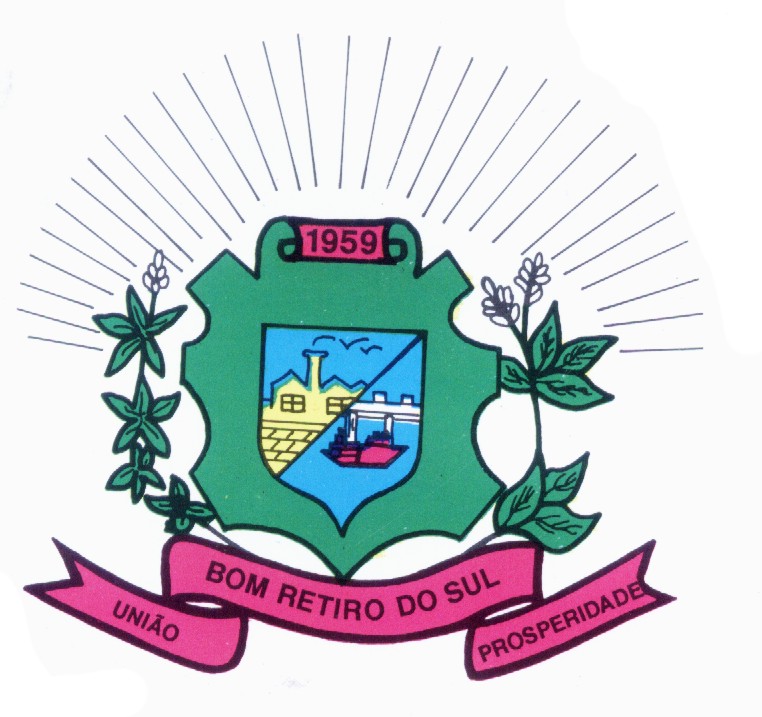                                                         JOÃO BATISTA FERREIRA                                       JOÃO PEDRO PAZUCHPresidente                                                                1º Secretário                                           ANTONIO GILBERTO PORTZ                                   CLÓVIS PEREIRA DOS SANTOS                                                       Vice Presidente                                                           2º Secretário JAIRO MARTINS GARCIAS                                        ASTOR JOSE ELYVereador                                                                VereadorSILVIO ROBERTO PORTZ                                     DIOGO ANTONIOLLIVereador                                                                 Vereador        FÁBIO PORTO MARTINS                                     Vereador                                                             